VISITE DE LA FERME BIO 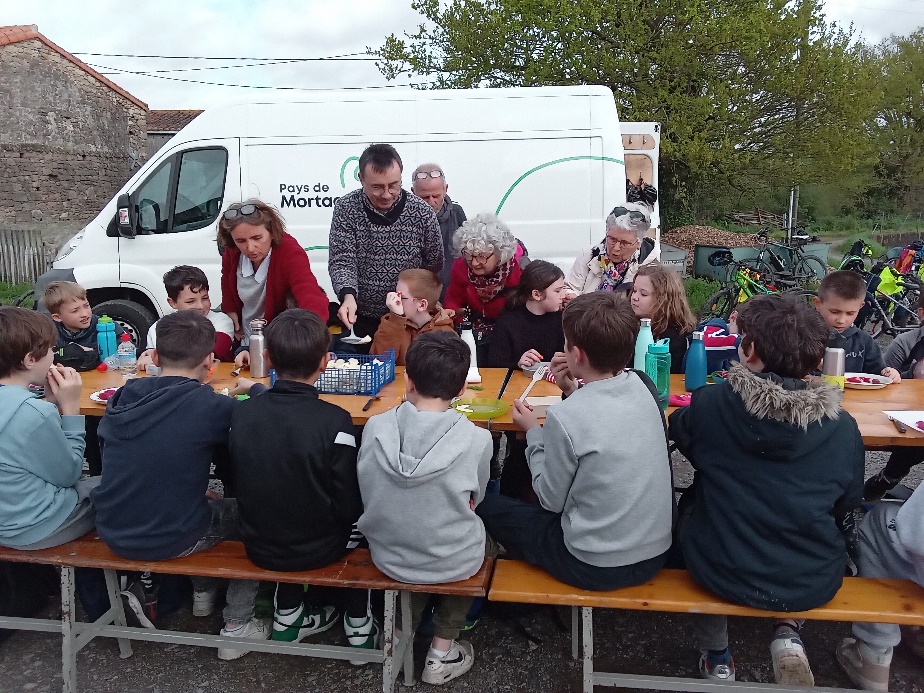 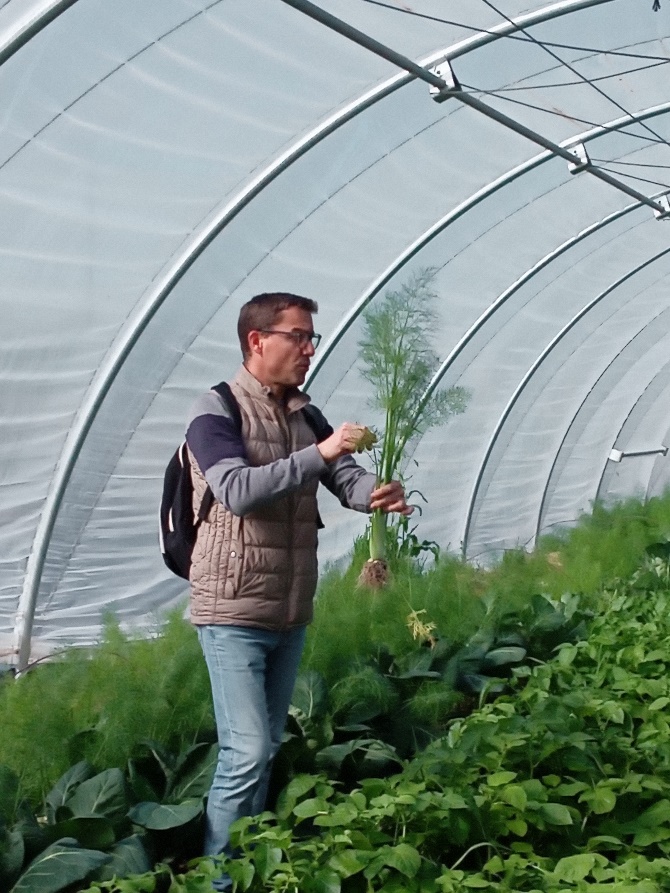 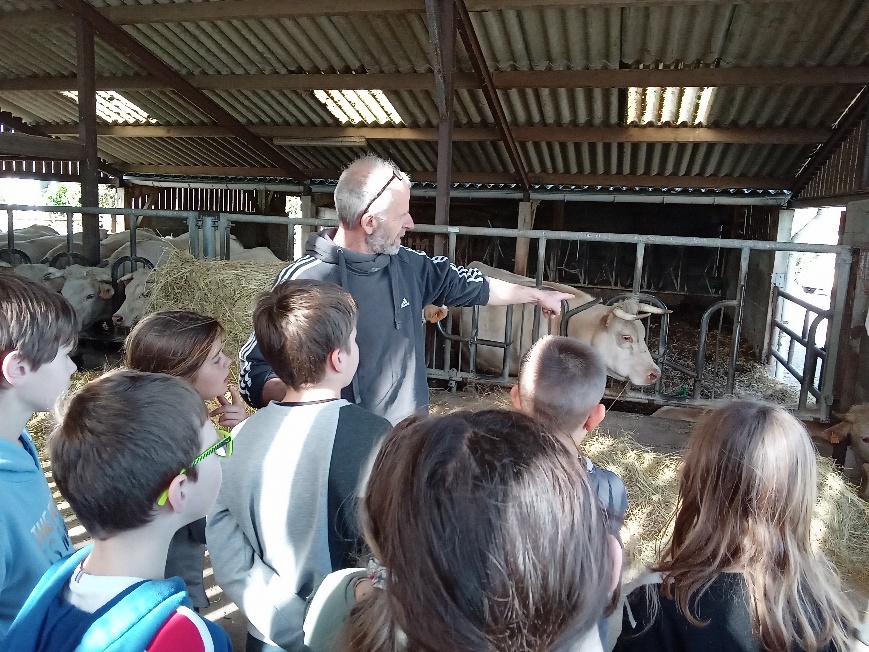 D’OLIVIER JOUTEAU  A LA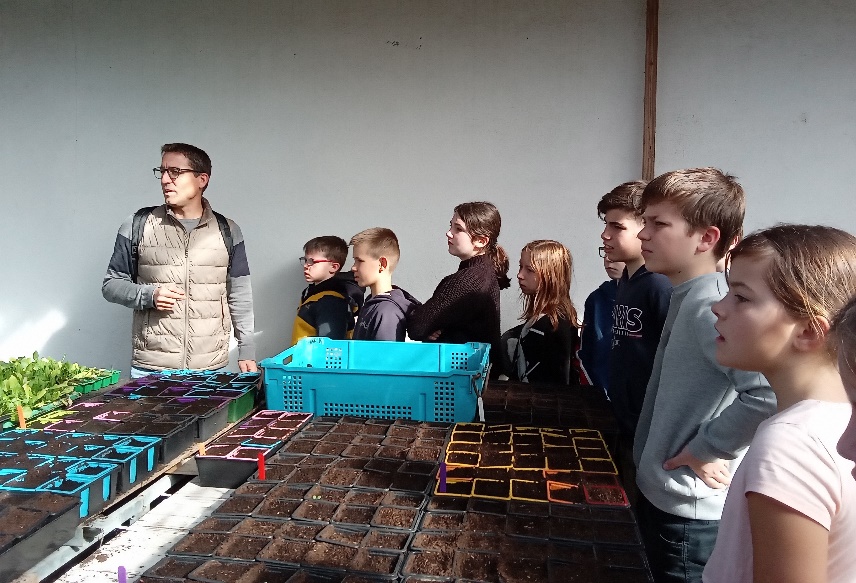 GRANDE BOUFFARDIERE 